SLOVENŠČINA, 7. a in 7. b20. 3. 2020, 93. uraSnov: Oziralni zaimkiUVODDragi učenec, učenka, dober dan. Že kar nekaj vrst zaimkov sedaj poznaš, kajne? Osebne, svojilne, povratne svojilne, vprašalne. Danes dodajamo novo vrsto, in sicer oziralne zaimke.1. NALOGAV delovnem zvezku reši naloge od str. 118 do vključno 121. Rešitve prilagam zraven, a najprej reši sam-/a, potem preveri.	 MLADE NAVDUŠUJE RAPERSKA ZBIRKA (Oziralni zaimki)1. nalogaPo smislu, npr.:Poznam zbirko Kla kla klasika, ki sem jo po naključju odkril v knjižnici in jo vzel, ker me rap zanima.Ne, nobene zbirke ne poznam, saj takih knjig ne berem, ker me bolj zanimajo različni romani. 2. nalogaa) Kdo ve, da sta leta 2017 nastali dve zbirki za mlade?Kje na začetku začnemo predstavljati zbirko?Komu je v veliko pomoč zabaven in priročen slovarček?b), c)č) (Besede v 1. stolpcu so) vprašalni zaimki.d) DA	NEPojasnilo: Oziralni zaimki so zelo podobni vprašalnim zaimkom, le da imajo na koncu črko -r.3. nalogaa) Velik ljubitelj slovenskega rapa tako spozna nekatere manj poslušane komade.Glasba ali poezija – oboje nas lahko spremlja povsod na potovanju.b) A En del. 			B Dva dela 		C Tri dele. 		Č Več kot tri dele.c) Ne, v tem primeru je poved samo en del/en stavek z eno osebno glagolsko obliko.4. nalogaa) Na primer:b) Po smislu, npr.:Zaimek kateri uporabimo takrat, kadar stojijo pred njim npr. besedice s/z, k/h, pred, pod, nad, iz.c) Knjiga Ti si čist normalen je nastajala s premori, ki/kateri so bili precej dolgi.• V knjigi je tudi zabaven in priročen slovarček, v ki/katerem so manj znane besede.• V njej ne manjka niti informacij, ki nas seznanijo/s katerimi se seznanimo o njenem nastanku.• Trkaj je združil moči z dr. Igorjem Saksido, ki/s katerim sta ustvarila knjigo Kla kla klasika.• Knjigo prežema ustvarjalna moč Trkaja, ki/kateri je eden od najvidnejših slovenskih raperjev.• V knjigi so tudi ilustracije, pod katere se je podpisal/ki jih je podpisal ilustrator DamijanStepančič.5. nalogaZagotovo pa je v knjigi ime vsaj enega raperja, čigar pesem mladi bralci poznajo. a) Po smislu, npr.:Zaimek čigar s sošolcem skoraj ne uporabljava, ker ga tudi pogosto ne zaslediva v zapisanih besedilih in namesto tega zaimka uporabljava zaimek kateri. b) (To sta samostalnika) raperja, bralci.Samostalnika poimenujeta osebe/ljudi.Da, razlikujeta se po številu, saj prvi samostalnik poimenuje eno osebo, drugi pa več oseb. Pesmi, ki jih mladi bralci poznajo, so raperjeve. 6. nalogaa) Rok Terkaj, čigar/od katerega umetniško ime je Trkaj, je avtor mnogih raperskih pesmi.b) Zaimek čigar je pravilen, saj gre za izražanje svojine moške osebe – umetniško ime Trkaj je Terkajevo. 2. NALOGANa strani 122 pa še preberi, kar je značilno za oziralne zaimke (rubrika ZAPOMNIM.SI). Prepisovati pravil sedaj ni potrebno, to bo naloga za naslednjo uro.ZAKLJUČEKŠe enkrat preveri, ali si sledil/-a vsem navodilom, ki sem ti jih v tem tednu poslala. Če je še kaj nejasno, mi piši po el. pošti ali preko eA.Pa še to: v soboto, 21. marca, bo svetovni dan poezije. Če tega še nisi storil/-a, bo to prava priložnost, da vsaj enkrat prebereš pesem, ki jo boš imel/-a na govornem nastopu.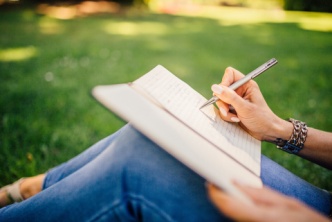 Neobvezno: Če pa morda v času, ko smo doma, sam/-a dobiš kak navdih za nekaj svojih verzov, pa mi lahko napisano kadarkoli posreduješ. Tebi in tvoji družini želim umirjen konec tedna in veliko zdravja. Lep pozdrav tebi in tvoji družini, učiteljica Simona L. S.